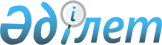 "Абай аудандық мәслихатының регламентін бекіту туралы" Абай аудандық мәслихатының 2014 жылғы 17 сәуірдегі № 20/7-V шешіміне өзгеріс енгізу туралы
					
			Күшін жойған
			
			
		
					Шығыс Қазақстан облысы Абай аудандық мәслихатының 2015 жылғы 13 шілдедегі № 29/7-V шешімі. Шығыс Қазақстан облысының Әділет департаментінде 2015 жылғы 10 тамызда № 4091 болып тіркелді. Күші жойылды - Шығыс Қазақстан облысы Абай аудандық мәслихатының 2016 жылғы 17 маусымдағы № 3/9-VI шешімімен      Ескерту. Күші жойылды - Шығыс Қазақстан облысы Абай аудандық мәслихатының 17.06.2016 № 3/9-VI шешімімен.

      РҚАО-ның ескертпесі.

      Құжаттың мәтінінде түпнұсқаның пунктуациясы мен орфографиясы сақталған.

      Қазақстан Республикасының 1998 жылғы 24 наурыздағы "Нормативтік құқықтық актілер туралы" Заңының 43, 43-1 баптарына, Қазақстан Республикасының 2001 жылғы 23 қаңтардағы "Қазақстан Республикасындағы жергілікті мемлекеттік басқару және өзін-өзі басқару туралы" Заңының 10-бабының 2-тармағына сәйкес, Абай аудандық мәслихаты ШЕШТІ:

      1. "Абай аудандық мәслихатының регламентін бекіту туралы" Абай аудандық мәслихатының 2014 жылғы 17 сәуірдегі 20/7-V шешіміне (нормативтік құқықтық актілердің мемлекеттік тіркеу Тізілімінде № 3350 болып тіркелген, 2014 жылғы 23-31 мамырында № 18 "Абай елі" газетінде жарияланған) келесі өзгеріс енгізілсін:

      аталған шешіммен бекітілген Абай аудандық мәслихатының регламентінде:

       7 тармақ жана редакцияда жазылсын:

      "7. Мәслихаттың кезектi сессиясы кемiнде жылына төрт рет шақырылады және оны мәслихат сессиясының төрағасы жүргiзедi.".

      2. Осы шешім алғашқы ресми жарияланған күнінен кейін күнтізбелік он күн өткен соң қолданысқа енгізіледі.


					© 2012. Қазақстан Республикасы Әділет министрлігінің «Қазақстан Республикасының Заңнама және құқықтық ақпарат институты» ШЖҚ РМК
				
      Сессия төрағасы

А. Белібаев

      Абай аудандық

      мәслихатының хатшысы

Т. Аманғазы
